Pieceful Quilting, Inc.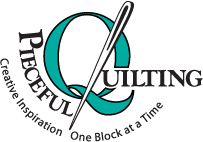 Creative Inspiration One Block at a Time3027 Jericho TurnpikeEast Northport NY  11731631-670-6254                             www.piecefulquilting.comMaking Fish (Collage)Date and Time of Class:  ___________________________________________ ALL SUPPLIES ARE AVAILABLE AT PIECEFUL QUILTINGPattern Required – Making Fish by Laura HeineFabric:  1 yard pattern ease2 yards steam a seam ( wonder under will NOT work for this project)3  color ways  and about 3-4 fabrics in each....3 " stripsBackground can be one fabric or collaged....I used 3 1/4 yards and one FQ Equipment:Sewing machine, owner’s manual.basic sewing supplies. Sharp scissors – Karen Kay Buckley Blue Handle recommendedPlastic box with dividers like a bead box (these items are very important and will make your work much easier) Applique pressing sheet.- Goddess Pressing Sheet Recommended... it has to be see throughMandatory Homework (homework is necessary in order for you to make progress during the class) Trace ONE fish of your choosing on to the pattern ease…you can do additional fish later  - trim the pattern ease to a rectangle larger than your fish…about  the size of your appliqué pressing sheet.Cut your 3” strips to about 3”x20” and press onto the Steam a Seam…Start with one strip for each color…That is plenty for the class…the rest of the steam a seam you will use for additional strips if needed and the collaged background.  CLASS POLICYPayment is required upon registration. Store credit is given for any class you cannot attend only if Pieceful Quilting is notified one week prior to the class, afterward only if a replacement student can be found.  No store credit will be given to students who cancel less than one week before class for any reason.   Be sure to pick up the items on your supply list prior to class so you can be prepared with supplies and fabrics.  Supply lists will be distributed when you register for the class.   For classes cancelled by Pieceful Quilting you will receive a store credit or refund by check.